Modele ya Mosala Malamu:NDENGE YA KOFUNDA MATATA & FORMULAIREMALAKO YA KOSALELA MODELE OYO:Ntina: Modele oyo ezali kolakisa ndenge nini mobiki akoki kolanda ndenge ya kofunda matata na programme. Ndenge nini kosalela modele oyo: Bokoki kobongisa modele oyo mpona kokokisa bamposa na bino mpe mosala bozali kosala. Bokoki kobongola maloba mpona koyokanisa yango na monoko bazosalela na programme na yo. Liboso ya kosalela modele oyo ya bosengi ndako, longola naino lokasa oyo ya malako. Lisusu, tobondeli yo olongola makambo nyonso na gris. Bobosana te kokoma bansango na yo ya programme oyo na esika ya makomi nyonso ya langi. EBANDELI YA MODELE[MUTU ESENGELI NA MOKANDA YA AGENCE]PROCESSUS YA MATATAMatata ezali Nini?Na esika nyonso oyo bato bazali kofanda esika moko, koswana, kolelalela, mpe mitungisa ekoki kobima. Makambo oyo tobengaka yango matata. Ekoki kozala kati na moto moko mpe moto mosusu. Ekoki kozala kati na mabota to basali. Ekoki kotalela mibeko to mitindo ya kolanda. Processus ya matata ezali kopesa yo makoki ya kofunda matata to mitungisi na yo. Ezali kopesa yo esika bayoka yo. Mpe ezali kopesa yo libaku malamu ya kobongisa makambo.Lotomo na yo ezali nini? Kati ya processus ya matata, ozali na balotomo oyo:Bazwa na ntina likambo na yo. Bapesa yo eyano na bosembo mpe na ngonga malamu; Bonkuku na masolo nyonso (makomi, maloba, mpe e-mail) Babatela bonkuku na yo ntango nyonso; Bapesa yo bakopi ya makambo nyonso etali matata na yo (makomi to enregistrema);Kosenga lisungi libanda ya bituluku lokola bitulutu ya bavoka mpona: balotomo ya basivile, balotomo ya mofuteli, anti-discrimination na ndako mpe misala ya lisungi; mpeKoyeba ete esengeli te obima to obungisa lisungi kaka mpona otomboli likambo ya matata.Kasi te:Tosengi ete makambo ya matata nyonso ezala na lapolo ya kokoma na moto kaka moko, na etuluku ya bato te. Kasi, babiki bakoki kosangana na bituluku na bavoka mpona kosolola likambo wana moko. Mpona kopesa eyano ya malamu na likambo nyonso ya mbalakata etali libateli, ntango mosusu tokoki te kolande matambe ekomami awa na nse. Processus ya Matata: Na Bato Misusu ya programme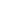 Processus ya Matata: Na Mibeko ya programme to Mosali 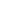 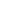 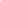 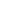 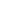 FORMULAIRE YA MATATATosengi okoma biyano na yo to oloba biyana mpona mosali ya programme akoma yango.Mokolo ya lelo: _________________Nkombo: 											Lolenge ya malamu oyo tokoki kocontacter yo: __________________Ozali na matata ya lolenge nini? Ezali na moto, mibeko, to na mosali? Mokolo ya likambo to ngonga oyo likambo oyo esalemaki ekomaki matata: Oyo ezali matata na yo ya liboso kino ya likambo oyo? Soki te, osalaki lapolo ya liboso ndenge nini? Eyano ezalaki nini?Limbola na mokuse matata (tosengi okoma banote soki makasa misoso ezali):Bapesi ngai kopi ya programme ya Processus ya Matata. Nazalaki na libaku ya kotuna mituna nazalaki na yango na processus oyo. Sinyatire ya Moto Asali Lapolo ya Matata					MokoloSinyatire ya Avoka to Mosali Mosusu						Mokolo												Sinyatie ya Superviseur ya Mosali to Direkter					MokoloEYANO YA PROGRAMME:Mokolo ya eyano: 									Limbola eyano ya matata oyo osalaki lapolo, mpe bato nyonso oyo bazalaki kati ya likambo:Banote ya ekutanelo na bato ya programme:Matambe misusu mpe ngonga ya kosala (li)makambo:EKATELI YA NSUKA MPE EYANO:Limbola eyano ya nsuka mpe ndenge nini ya kobongisa likambo, mpona bato nyonso kati ya likambo:Sinyatire ya Moto Asali Lapolo ya Matata					MokoloSinyatire ya Avoka to Mosali Mosusu						MokoloSinyatire ya Superviseur ya Mosali to Diretere					MokoloBanimero ya Telefone ya Ntina mpe ba coordonnée Lisanga[Lisanga] Nimero ya Mbalakata/Nimero ya 24-heure: Avoka na yo Nkombo: Telefone: Email: Mokambi ya Esika ya Kofanda Nkombo: Telefone: Email: Diretere ya Esika ya Kofanda Nkombo: Telefone: Email: Mokambi ya MisalaNkombo: Telefone: Email: Makambo Etali Ndako Bobongisi to maintenanceTelefone EmailNkolo Ndako Telefone Email Biloko ya communauté Ntango ya Mbalakata Benga: 9-1-1 Departema ya Polisi mpona Mbalakata-te: [Misusu?]